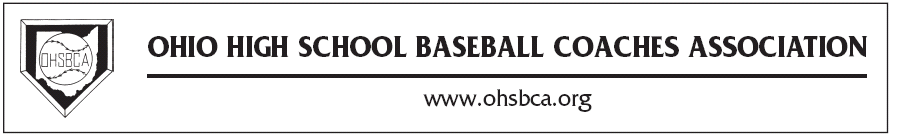 OHSBCA Assistant Coach of the Year AwardCriteria for the Award:1.  The assistant coach may be a head coach on the freshmen or JV level, or a varsity assistant.2.  He must have served in the school’s baseball program for at least the past five years and been an OHSBCA member for the past three years.3.  The above form must be completed and submitted to your OHSBCA Senior District Rep by June 1st, 2020, along with a written letter from the Head Coach. The letter from the head coach should state what the nominee has done to help make the baseball program and players at the school better. This letter should be no more than one typed page long and must be signed by the school athletic director or principal.4.  The selection will be based on the contributions, which the assistant coach has made to the overall success of the program and not just the win/loss record.5.  The nominations must be re-submitted each year to be considered.6.  The nominations will be reviewed by the OHSBCA District Reps and one coach will be selected from each district to receive the award. The award will be presented at the OHSBCA Hall of Fame Banquet at the January clinic.Name of Assistant Coach:School:Address:City:Zip CodeNumber of consecutive years assistant coach has been an OHSBCA member:District:DivisionHead Coach:School Phone(      ) 